نام ونام خانوادگی:                                    شماره شناسنامه :                                 صادره از :           تاریخ تولد:رشته کارشناسی :                                            دانشگاه دوره کارشناسی :معدل دوره کارشناسی :                                 رتبه در آزمون کارشناسی ارشد:تاریخ ورود به دوره کارشناسی:                                              تاریخ فارغ التحصیلی از دوره کارشناسی :آدرس منزل :تلفن منزل :                                                  تلفن همراه:تلفن تماس در موارد ضروری :با توجه به ضوابط دانشکده مهندسی و علوم کامپیوتر دانشجویان کارشناسی ارشد ملزم به همکاری با دانشکده به مدت حداقل دو نیمسال تحصیلی در آزمایشگاه ها و یا به صورت دستیار آموزشی و.......... می باشند . در صورتی که  علاقمند به همکاری در هرکدام از آزمایشگاه های زیر می باشید موارد را به ترتیب اولویت مشخص نمائید.در صورت گذراندن دروس زیر نمره هر درس را درمقابل آن درج نمایید. در صورتی که درسی را نگذرانده اید در مقابل آن خط تیره بکشید.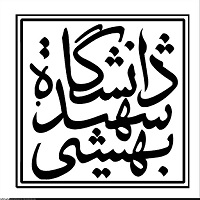 		به نام خدا		فرم اطلاعات گرایش هوش مصنوعیآز پایگاه دادهآز سیستم عامل آز – مهندسی نرم افزار نمرهنام درس ردیف هوش مصنوعی  و سیستم های خبره1ریاضی مهندسی2سیگنالها و سیستم ها3ساختمان داده ها4نظریه زبانها و ماشینها5طراحی الگوریتم ها6پایگاه داده ها7